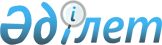 2015 жылға арналған қоғамдық жұмыстарға сұраныс пен ұсынысты айқындау, ұйымдардың тізбесін, қоғамдық жұмыстардың түрлерін, көлемі мен нақты жағдайларын, қатысушылардың еңбегіне төленетін ақының мөлшерін және олардың қаржыландыру көздерін бекіту туралыАқмола облысы Шортанды ауданы әкімдігінің 2014 жылғы 24 желтоқсандағы № А-12/298 қаулысы. Ақмола облысының Әділет департаментінде 2015 жылғы 22 қаңтарда № 4608 болып тіркелді      РҚАО-ның ескертпесі.

      Құжаттың мәтінінде түпнұсқаның пунктуациясы мен орфографиясы сақталған.

      Қазақстан Республикасының «Халықты жұмыспен қамту туралы» 2001 жылғы 23 қаңтардағы Заңының 20 бабына, сәйкес аудан әкімдігі ҚАУЛЫ ЕТЕДІ:



      1. 2015 жылға арналған қоғамдық жұмыстарға сұраныс пен ұсыныс қосымшаға сәйкес айқындалсын.



      2. 2015 жылға арналған ұйымдардың, қоғамдық жұмыстардың түрлері, көлемі мен нақты жағдайлары, қатысушылардың еңбегіне төленетін ақының мөлшері және оларды қаржыландыру көздерінің қоса берілген тізбесі бекітілсін.



      3. Осы қаулының орындалуын бақылау аудан әкімінің орынбасары Е.Қ. Мұхамединге жүктелсін.



      4. Осы қаулы Ақмола облысының Әділет департаментінде мемлекеттік тіркелген күннен бастап күшіне енеді және ресми жарияланған күннен бастап қолданысқа енгізіледі.      Шортанды ауданының

      әкімі                                      Г.Сәдуақасова      «КЕЛІСІЛДІ»      «Ақмола облысы Шортанды ауданының

      қорғаныс істері жөніндегі бөлімі»

      республикалық мемлекеттік

      мекемесінің басшысы                        Е.Бегімқұлов

Шортанды ауданы әкімдігінің      

2014 жылғы 24 желтоқсандағы № А-12/298

қаулысына қосымша             

2015 жылға арналған қоғамдық жұмыстарға сұраныс пен ұсыныс

Шортанды ауданы әкімдігінің      

2014 жылғы 24 желтоқсандағы № А-12/298

қаулысымен бекітілген           

2015 жылға ұйымдардың тізбесі, қоғамдық жұмыстардың түрлері, көлемі мен нақты жағдайлары, қатысушылардың еңбегіне төленетін ақының мөлшері және олардың қаржыландыру көздері      Ескерту. Тізбеге өзгеріс енгізілді - Ақмола облысы Шортанды ауданы әкімдігінің 03.04.2015 № А-3/74 (ресми жарияланған күннен бастап қолданысқа енгізіледі) қаулысымен.кестенің жалғасы
					© 2012. Қазақстан Республикасы Әділет министрлігінің «Қазақстан Республикасының Заңнама және құқықтық ақпарат институты» ШЖҚ РМК
				№Ұйымдардың атауыСұранысҰсыныс1«Шортанды ауданының Шортанды кенті әкімінің аппараты» мемлекеттік мекемесі44442«Шортанды ауданының Жолымбет кенті әкімінің аппараты» мемлекеттік мекемесі663«Шортанды ауданының Раевка селолық округі әкімінің аппараты» мемлекеттік мекемесі334«Шортанды ауданының Новокубанка селолық округі әкімінің аппараты» мемлекеттік мекемесі555«Шортанды ауданының Андреевка селолық округі әкімінің аппараты» мемлекеттік мекемесі336«Шортанды ауданының Петровка селолық округі әкімінің аппараты» мемлекеттік мекемесі337«Шортанды ауданының Пригородное ауылдық округі әкімінің аппараты» мемлекеттік мекемесі338«Шортанды ауданының Новоселовка селолық округі әкімінің аппараты» мемлекеттік мекемесі339«Шортанды ауданының Бектау ауылдық округі әкімінің аппараты» мемлекеттік мекемесі3310«Шортанды ауданының Дамса селолық округі әкімінің аппараты» мемлекеттік мекемесі7711«Шортанды ауданының Бозайғыр ауылдық округі әкімінің аппараты» мемлекеттік мекемесі7712«Ақмола облысы Шортанды ауданының қорғаныс істері жөніндегі бөлімі» республикалық мемлекеттік мекемесі22№Ұйымдардың атауыҚоғамдық жұмыстардың түрлеріҚоғамдық жұмыстардың көлемі1«Шортанды ауданының Шортанды кенті әкімінің аппараты» мемлекеттік мекемесі1. Кент аумағын абаттандыру және тазалау2. Іс жүргізуде көмек көрсету202800 шаршы метр686 іс, 162 кітап2«Шортанды ауданының Жолымбет кенті әкімінің аппараты» мемлекеттік мекемесі1. Кент аумағын абаттандыру және тазалау2. Іс жүргізуде көмек көрсету28800 шаршы метр150 іс, 69 кітап3«Шортанды ауданының Раевка селолық округі әкімінің аппараты» мемлекеттік мекемесі1. Округ елді мекендерің аумағын абаттандыру және тазалау2. Іс жүргізуде көмек көрсету14400 шаршы метр121 кітап4«Шортанды ауданының Новокубанка селолық округі әкімінің аппараты» мемлекеттік мекемесі1. Округ елді мекендерің аумағын абаттандыру және тазалау2. Іс жүргізуде көмек көрсету21600 шаршы метр180 іс, 132 кітап5«Шортанды ауданының Андреевка селолық округі әкімінің аппараты» мемлекеттік мекемесі1. Округтің аумағын жинау және абаттандыру2. Іс жүргізуде көмек көрсету14400 шаршы метр21 кітап6«Шортанды ауданының Петровка селолық округі әкімінің аппараты» мемлекеттік мекемесі1. Округ елді мекендерің аумағын абаттандыру және тазалау2. Іс жүргізуде көмек көрсету7200 шаршы метр100 іс, 29 кітап7«Шортанды ауданының Пригородное ауылдық округі әкімінің аппараты» мемлекеттік мекемесі1. Округ елді мекендерің аумағын абаттандыру және тазалау2. Іс жүргізуде көмек көрсету14400 шаршы метр98 іс, 19 кітап8«Шортанды ауданының Новоселовка селолық округі әкімінің аппараты» мемлекеттік мекемесі1. Округ елді мекендерің аумағын абаттандыру және тазалау2. Іс жүргізуде көмек көрсету 14400 шаршы метр100 іс, 20 кітап9«Шортанды ауданының «Бектау ауылдық округі әкімінің аппараты» мемлекеттік мекемесі1. Округ елді мекендерің аумағын абаттандыру және тазалау2. Іс жүргізуде көмек көрсету14400 шаршы метр135 іс, 80 кітап10«Шортанды ауданының Дамса селолық округі әкімінің аппараты» мемлекеттік мекемесі1. Округ елді мекендерің аумағын абаттандыру және тазалау2. Іс жүргізуде көмек көрсету40000 шаршы метр200 іс, 115 кітап11«Шортанды ауданының Бозайғыр ауылдық округі әкімінің аппараты» мемлекеттік мекемесі1. Округ елді мекендерің аумағын абаттандыру және тазалау2. Іс жүргізуде көмек көрсету36000 шаршы метр180 іс, 136 кітап12«Ақмола облысы Шортанды ауданының қорғаныс істері жөніндегі бөлімі» республикалық мемлекеттік мекемесі1. Іс жүргізуде көмек көрсету770 ісҚоғамдық жұмыстардың шарттарыҚатысушылардың еңбекақысының мөлшеріҚаржыландыру көздеріқолданыстағы еңбек заңнамасына сәйкес жасалған шартқа сай1,5 ең төменгі жалақы ең төменгі жалақыжергілікті бюджетқолданыстағы еңбек заңнамасына сәйкес жасалған шартқа сай1,5 ең төменгі жалақы ең төменгі жалақыжергілікті бюджетқолданыстағы еңбек заңнамасына сәйкес жасалған шартқа сайең төменгі жалақыжергілікті бюджетқолданыстағы еңбек заңнамасына сәйкес жасалған шартқа сайЕң төменгі жалақыжергілікті бюджетқолданыстағы еңбек заңнамасына сәйкес жасалған шартқа сайЕң төменгі жалақыжергілікті бюджетқолданыстағы еңбек заңнамасына сәйкес жасалған шартқа сайЕң төменгі жалақыжергілікті бюджетқолданыстағы еңбек заңнамасына сәйкес жасалған шартқа сайЕң төменгі жалақыжергілікті бюджетқолданыстағы еңбек заңнамасына сәйкес жасалған шартқа сайЕң төменгі жалақыжергілікті бюджетқолданыстағы еңбек заңнамасына сәйкес жасалған шартқа сайЕң төменгі жалақыжергілікті бюджетқолданыстағы еңбек заңнамасына сәйкес жасалған шартқа сай1,5 ең төменгі жалақыең төменгі жалақыжергілікті бюджетқолданыстағы еңбек заңнамасына сәйкес жасалған шартқа сайЕң төменгі жалақыжергілікті бюджетқолданыстағы еңбек заңнамасына сәйкес жасалған шартқа сайЕң төменгі жалақыжергілікті бюджет